Главное управление образования Гродненского областного исполнительного комитетаГосударственное учреждение образования «Гродненский областной социально-педагогический центр»Памятки по вопросам профилактики преступлений в сфере половой неприкосновенности и половой свободы несовершеннолетних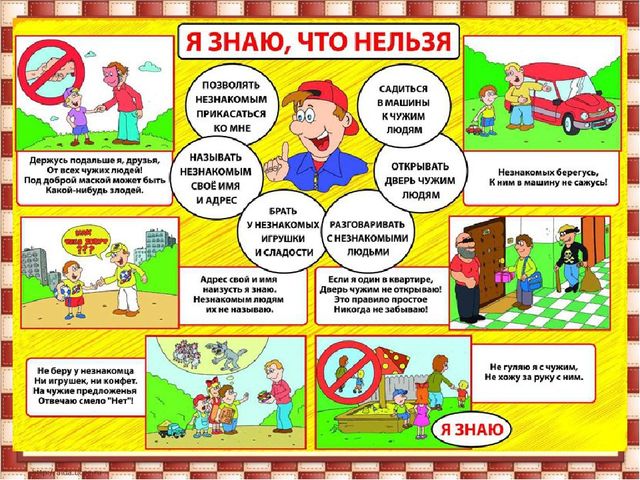 Рекомендации детямПравило пяти «НЕЛЬЗЯ!»1. Нельзя разговаривать с незнакомцами и пускать их в квартиру.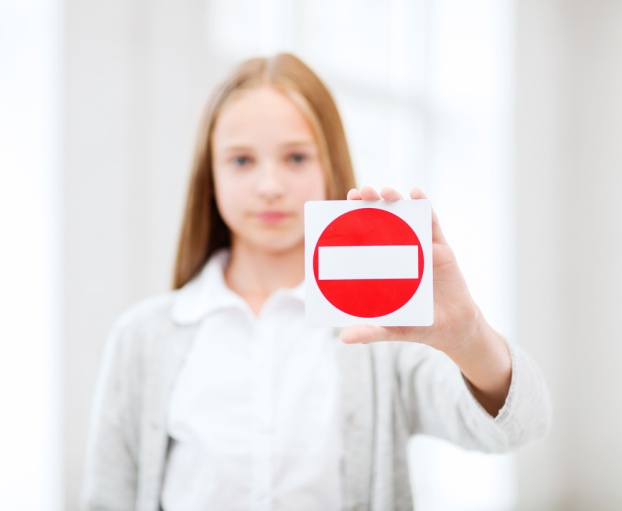 2. Нельзя заходить с незнакомцем в лифт и подъезд. 3. Нельзя садиться в автомобиль к незнакомцам.4. Нельзя принимать от незнакомых людей подарки или угощения и соглашаться на их предложение пойти с ними, даже если очень интересно.5. Нельзя задерживаться на улице с наступлением темноты.Правила поведения в собственной квартире (доме)1. Нельзя впускать в квартиру незнакомого человека.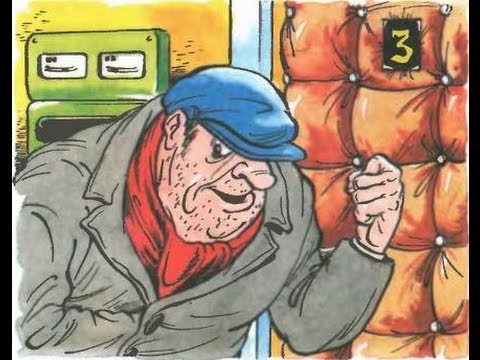 Если без вызова пришел сантехник или электрик, а из взрослых дома никого нет, позвони сначала родителям. Не впускай незнакомца, пока родители или кто-то из знакомых взрослых не придут.2. Будь внимателен, выходя из квартиры.Даже если ты покидаешь квартиру на очень короткое время, обязательно закрой дверь на ключ.3. Будь внимателен, входя в квартиру.Прежде чем открывать дверь ключом, убедись, что поблизости никого нет.Правила поведения в подъезде1. Пользуйтесь домофоном, чтобы вас встретили в подъезде.  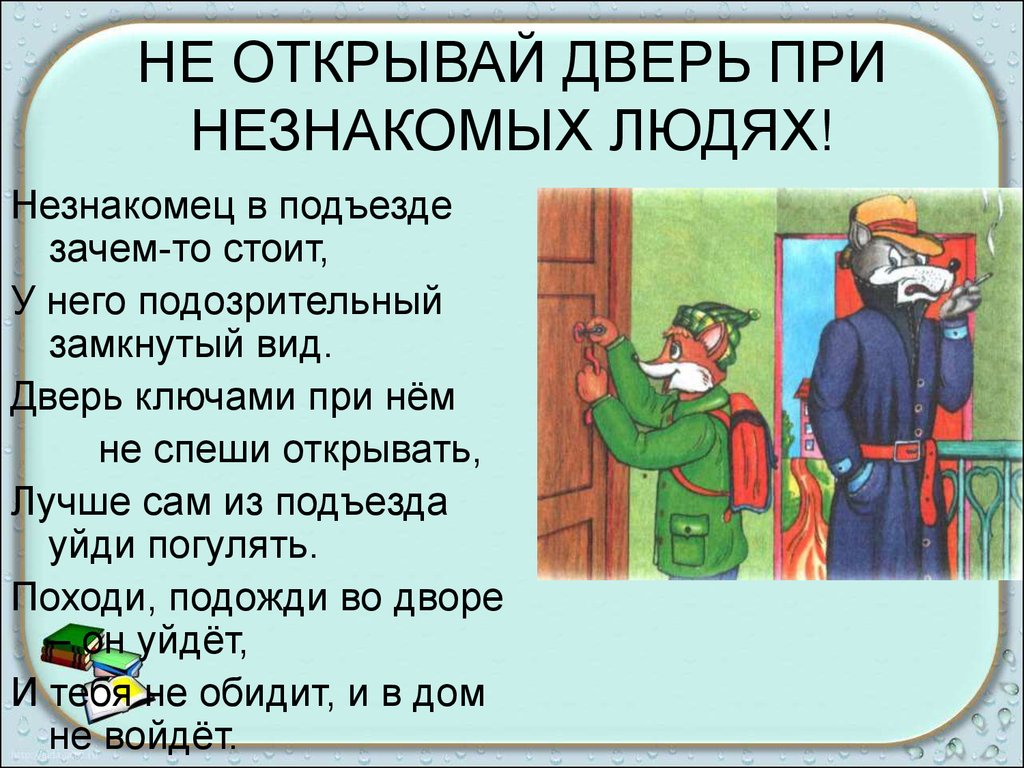 2. Перед тем как войти в подъезд, обрати внимание, не идет ли кто-то следом за тобой. 3. Если ты заметил, что за тобой кто-то идет следом, позвони родителям и попроси, чтобы они тебя встретили.4. Постарайся не выходить один на лестничную площадку в позднее время суток.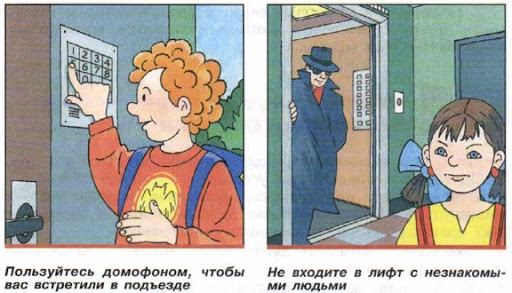 Правила поведения в лифте1. Пред тем как войти в лифт, убедись, что на площадке нет постороннего, который может зайти вслед за тобой.2. Если ты оказался один в кабине лифта с незнакомцем и почувствовал опасность, нажимай кнопку ближайшего этажа.3. Как только двери лифта открылись, выскочи на площадку, не собирай вещи (если вдруг что упало), убегай как есть, позови жильцов дома. Оказавшись в безопасности, немедленно позвони в милицию (102) и сообщи, что произошло, укажи точный адрес.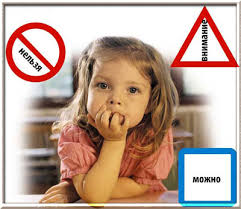 Правила поведения на улице1. Не голосуй на дороге и не отвечай на предложение или просьбу незнакомого человека подвезти тебя.2. Ни в коем случае не садись в автомобиль, чтобы показать дорогу.3. Если рядом с тобой остановился автомобиль, как можно дальше отойди от него и ни в коем случае не разговаривай с людьми из автомобиля, а тем более не соглашайся сесть в него.4. Если автомобиль начнет медленно двигаться рядом, отойди от него либо перейди на другую сторону дороги.5. Не ходи один в отдаленные и безлюдные места.6. Увидев впереди подозрительную группу людей или человека в нетрезвом состоянии, лучше перейди на другую сторону улицы.7. Всегда предупреждай родственников о том, куда идешь, и проси их встретить в вечернее время.Что делать, если на улице к тебе пристает незнакомец1. Скажи, что торопишься и не можешь разговаривать.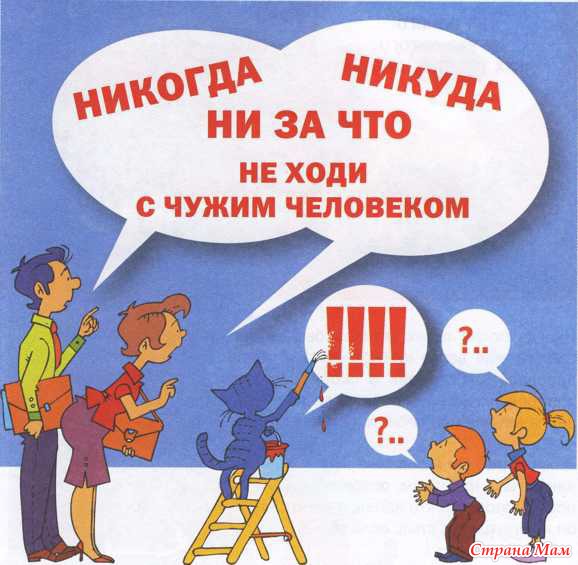 2. Если человек не отстает от тебя, постарайся выйти к проезжей части и подойти к людям. 3. Ни в коем случае в такой ситуации не заходи в тихие дворы и чужие подъезды.4. Позвони по телефону родителям либо знакомым и громко скажи, где ты находишься, попроси встретить.5. Если незнакомец приблизился слишком близко и собрался преградить тебе дорогу, остановить тебя, постарайся бросить что-нибудь в сторону нападающего, чтобы на некоторое время привести его в замешательство и отвлечь.6. Убегай туда, где много людей.7. Если вырваться не удалось, громко кричи «ПОМОГИТЕ!», чтобы привлечь внимание.Правила поведения в чужом автомобиле1. Если пришлось добираться домой на попутном автомобиле либо остановленном на улице такси, запомни сам и попроси провожающих (если такие есть) записать номер и марку автомобиля.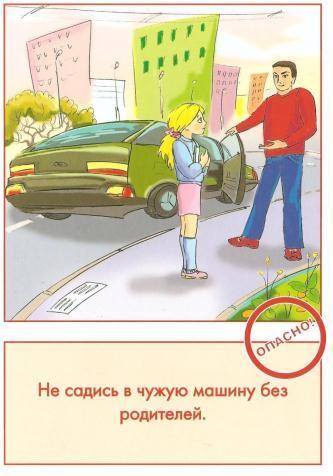 2. Не садись в автомобиль с темными стеклами, а также в машину, где уже сидят пассажиры.3. Постарайся постоянно поддерживать разговор по мобильному телефону с родственниками (знакомыми) и сообщать им маршрут передвижения.4. Если поведение водителя тебе неприятно, кажется странным или опасным, попроси его остановить автомобиль.Что нужно знать подростку (и девушке, и юноше), отправляющемуся на вечеринку/в гости/в ресторан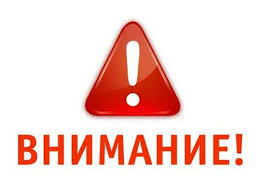 1. В большинстве случаев уже только одно согласие девушки пойти в ресторан с парнем может восприниматься как то, что она понимает, чем это закончится и согласна на это. Последующее сопротивление может восприниматься как заигрывание.2. Помни: в большую компанию безопасно идти с надежными друзьями. Во время вечеринки не следует терять друг друга из виду, а уходить с нее надо всем вместе!3. В начале вечеринки предупреди всех, что не уйдешь, не попрощавшись. Если ты покидаешь компанию с кем-то, скажи об этом друзьям.4. Доверяй своей интуиции. Если у тебя возникает ощущение дискомфорта, не надо стесняться своей осторожности. Значит, ты не чувствуешь себя в безопасности. С такой вечеринки лучше уйти.5. С самого начала общения обозначь границы возможных взаимоотношений.6. Если ты находишься с кем-то, кто заставляет чувствовать тебя дискомфортно, кто игнорирует твои чувства или высказывает неуважение к тебе каким-то другим способом, лучше немедленно прервать общение с этим человеком.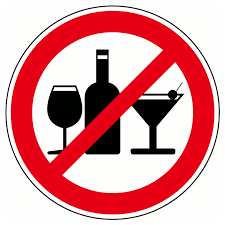 7. С малознакомыми людьми и на большой вечеринке надо всегда оставаться трезвым! Помни: пьяному человеку труднее быстро сориентироваться в происходящем и предотвратить насилие. 8. Не пользуйся в одиночку услугами частного транспорта.9. Если есть возможность у кого-то из ваших знакомых либо родственников забрать тебя с вечеринки, воспользуйся ею.Нет совершенно верных способов защиты от потенциального насилия. Но существуют тревожные знаки, которые могут насторожить: например, неуважение к человеку, нарушение его личного пространства.Тебе следует проявить осторожность, если кто-то:Пристально смотрит на тебя, демонстративно разглядывает; 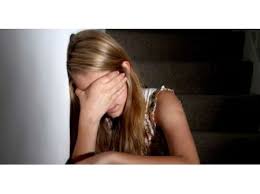 Игнорирует твои чувства и не слушает того, что ты говоришь;Ведет себя с тобой как с хорошей знакомой, хотя это не так.Обращая внимание на эти знаки, ты можешь уменьшить риск подвергнуться насилию не только на вечеринке, но и в других людных местах (в кино, на дискотеке, в компании друзей или знакомых).При этом, если у тебя есть отношения с кем-либо, нужно понимать:в нормальных здоровых отношениях обе стороны уважают личные права и границы другого;необходимо отказываться от половых отношений с тем, кто отказывается использовать соответствующее предохранение;необязательно начинать вести половую жизнь, встречаясь с человеком. Многие подростки готовы подождать. Это совершенно нормально.Рекомендации родителям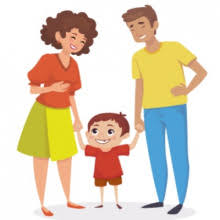 Запомните правило «три К». Всегда знайте: Куда пошел ваш ребенок, Кто пошел с ним и Когда он должен вернуться.Объясните детям разницу между «плохим» и «хорошим» секретом. (Например, скажите, что хранить в секрете сюрприз на день рождения – это хорошо, но не рассказывать взрослым, если кто-то доставляет тебе неприятные ощущения или обижает тебя – это плохо).Не оставляйте маленьких детей одних на площадках, в магазине, в парке без наблюдения близких взрослых.Научите детей не знакомиться на улице с посторонними людьми.        Не позволяйте детям говорить незнакомым людям свой домашний телефон и адрес.Ваш ребенок должен знать, что входная дверь должна быть всегда закрыта на замок. Нельзя открывать дверь посторонним, даже если они представляются почтальоном, милиционером, сантехником.Самым безопасным ответом ребенка по телефону, когда он дома один, является фраза, что мама и папа заняты. Не следует говорить звонящему, что родителей нет дома.Ваш ребенок должен знать, кому из друзей и соседей он может позвонить в отсутствие родителей, если он испугался или окажется в критической ситуации.Не позволяйте детям гулять в непредназначенных для этого местах (на стройках, свалках и др.).Не позволяйте детям далеко уходить от дома.Не отпускайте детей гулять в отдаленные места без сопровождения взрослого и хорошо знакомого вам человека.Старайтесь сами забирать ребенка из детского сада, школы, кружка. Если ребенка забирает кто-то другой, заранее предупредите об этом воспитателя или учителя.Научите ребенка не садиться в машину к незнакомому человеку.Не разрешайте детям принимать от незнакомцев игрушки, сладости, подарки.Если ваш ребенок регулярно ходит в определенные места (школа, магазин, спортивная секция), определите с ним наиболее безопасный маршрут.Даже если вы живете в своем районе не первый год, регулярно обходите окрестные дворы и смотрите, где гуляют ваши дети и чем они там занимаются. Интересуйтесь у ребенка, в каком именно месте он гуляет.Не стесняйтесь требовать от структур, обслуживающих территорию района, где вы живете, обеспечения безопасности детей. В вечернее время суток во дворах не должно быть «темных углов». Территория должна быть хорошо освещена. Если детская площадка имеет ограждение, в нем должны быть две калитки, чтобы у ребенка всегда была дополнительная возможность покинуть площадку в случае возникновения опасности.Не стесняйтесь знакомиться с родителями друзей и знакомых вашего ребенка. Это следует делать всегда, даже если вам по какой-то причине неприятно. Обменяйтесь с ними телефонными номерами. Всегда держите под рукой эти номера.Воспользуйтесь функцией «родительский контроль» при установлении настроек интернета.Если ребенок сообщил вам, что записался в кружок, спортивную секцию, не поленитесь, посетите данное учреждение. Поинтересуйтесь, кто является руководителем данного заведения, кто следит в нем за порядком, графиком работы, наличием соответствующих лицензий. Особое внимание уделяйте вопросам безопасности ваших детей при отъезде в летние лагеря отдыха.Рекомендации педагогам3 основные задачи, стоящие перед педагогом в случае выявления фактов сексуального насилия над ребенком:1. Помочь ребенку, оказать ему поддержку.2. Сообщить в соответствующие органы и учреждения согласно Алгоритму информирования педагогическими работниками родителей, опекунов, попечителей обучающихся и (или) сотрудников внутренних дел о наличии признаков насилия в отношении несовершеннолетнего, утвержденного министерством образования Республики Беларусь от 07.02.2018 № 05-01-07/1121/дс.3. Предупредить повторение насилия, создать в школе доброжелательную атмосферу, характеризующуюся предсказуемостью, надежностью, доверительностью отношений.Как вести себя, если ребенок рассказывает Вам о насилии:Отнеситесь к тому, что рассказал Вам ребенок серьезно. Сохраняйте спокойствие.Успокойте и подбодрите ребенка. Дайте понять, что Вы ни в чем не обвиняете ребенка («Ты правильно сделал, что мне рассказал»).Дайте ребенку выговориться.Не давите на ребенка. Попытайтесь узнать подробности. Внимательно отнеситесь к словам ребенка. Даже если факты не имели  места, важно понять истоки его фантазии.Будьте внимательны к тому, что может заставить ребенка чувствовать себя некомфортно во время беседы.Пользуйтесь теми же словами, что использует в речи ребенок. Не делайте замечаний за использование непристойных выражений, так как для него это может быть единственным способом описать случившееся.Повторите ребенку еще раз то, что Вы верите тому, что он рассказал.Не обещайте никому не рассказывать об услышанном.Скажите ребенку, что Вы хотите ему помочь.Будьте честны. Объясните ему, что конкретно Вы собираетесь делать дальше. («Мне надо сказать (психологу, педагогу социальному, милиционеру) о том, что случилось. Они захотят задать тебе несколько вопросов. Они помогут сделать так, чтобы ты почувствовал(а) себя в безопасности».). Нужно дать понять ребенку, что Вы понимаете его чувства по этому поводу, но не должны оставлять ему выбора. Скажите ребенку: «Бывают такие секреты, которые нельзя хранить, если тебе сделали плохо».Терпеливо отвечайте на вопросы и рассеивайте тревоги ребенка.После окончания разговора сделайте подробную запись.Чего не стоит делатьНе старайтесь преуменьшить значение того, что случилось. Всякое сексуальное насилие имеет последствия, даже если это случилось лишь однажды или никогда не заходило дальше «баловства».Не предполагайте, что жертва насилия «сама виновата». Ничто не может служить оправданием для насилия.Не ищите оправданий для насильника.Не советуйте ребенку забыть все и жить так, как будто ничего не было.Не реагируйте с ужасом, высказывая очевидный шок и отвращение. Сократите высказывания оценочного или осуждающего характера.Не переносите свои чувства на жертву.Причины умалчивания ребенком фактов сексуального насилияНедоверие к взрослым, ожидание новых неприятностей с их стороны («Он сделает мне только хуже»).Отчаяние («Мне никто не поверит»).Низкая самооценка («Если со мной это происходит, значит я это заслужил»).Чувство вины.Чувство стыда.Отрицание.Страх, так как ребенок верит в угрозы лица, совершившего насилие.Привязанность и любовь к насильнику.Ребенок чувствует себя не жервтой, а ответственным за случившееся («Он не виноват, что я такая красивая»).Ребенок, воспитанный в уважении к взрослым, боится навлечь неприятности на насильника, который попросил его держать произошедшее в тайне.Ребенку трудно описать то, что с ним произошло.Ему трудно отличить незаконное сексуальное поведение от проявления любви.Ребенку трудно отстоять свою правоту в ситуации, когда взрослый ему не верит, поэтому через какое-то время он (она) может отказаться от своих слов.Табу со стороны взрослых на произнесение «плохих» вещей.Запрет со стороны взрослых на разглашение того, что происходит дома.Опасение того, что окружающие станут к нему хуже относиться.Опасение огорчить родителя, не совершавшего насилие.Страх возможности развода родителей.Следует обратить внимание на наличие у взрослого следующих проявлений в поведении:Противоречивые, путанные объяснения причин травм у ребенка, нежелание внести ясность в произошедшее.Отсутствие обеспокоенности за судьбу и здоровье ребенка.Бездействие или позднее обращение за помощью в случае травм ребенка или обращение за помощью лишь по инициативе посторонних людей.Неадекватная реакция родителей на тяжесть повреждения, стремление к ее преувеличению или преуменьшению.Эмоциональная холодность в общении с ребенком, отсутствие ласковых слов и жестов, эмоциональной поддержки ребенку.Рассказы о том, как их самих наказывали в детстве.Негативная характеристика ребенка, перекладывание на него ответственности за собственные неудачи, отождествление ребенка с нелюбимым родственником.Обвинение в случившемся самого ребенка.Признаки психических расстройств в поведении или проявление патологических черт характера.Алкогольная или наркотическая зависимость. Гродненский областной СПЦСотрудничество. Помощь. Поддержка.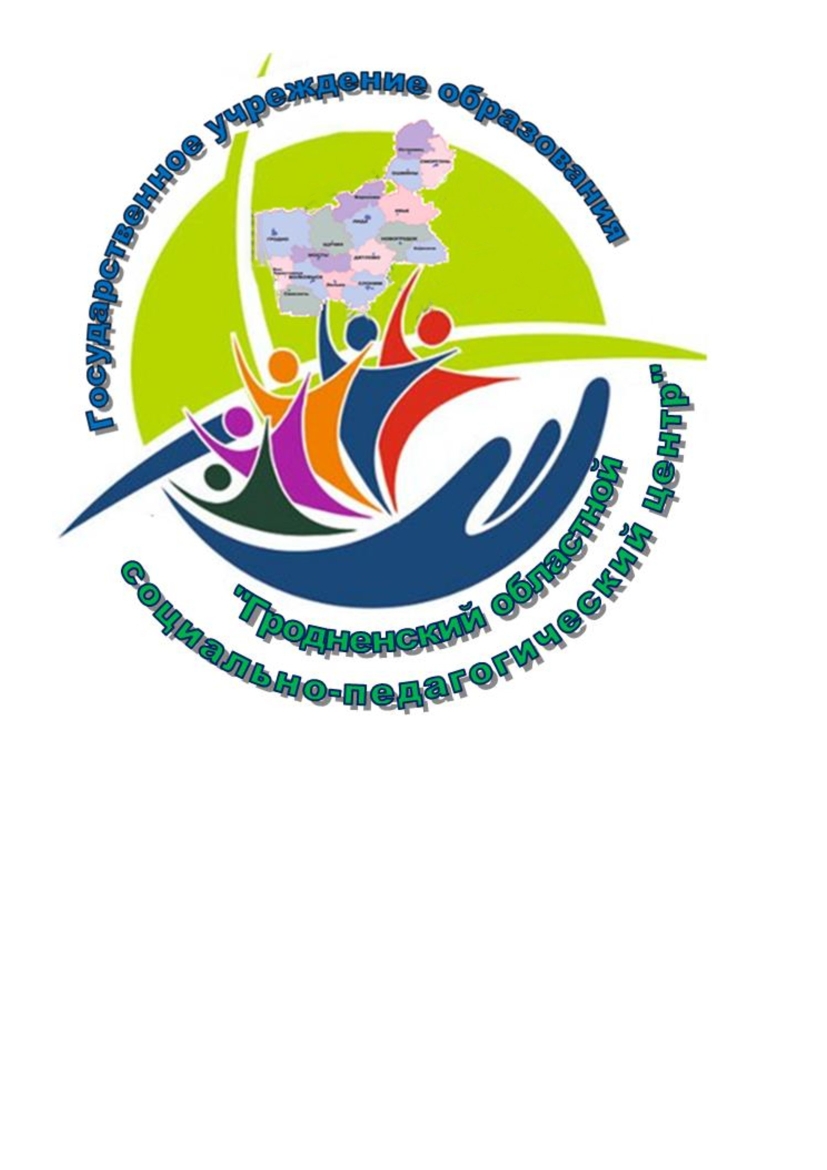 Контакты:230009, г. Гродно, ул.М.Горького, 79Телефон/факс: (0152) 55 70 30  55 70 31;  55 70 33Электронная почта: groblspc@gmail.comСайт: https:// groblspc.znaj.by